K2 – SV – 22.2.01Opakovací test z občanského a rodinného práva naleznete zde:https://forms.gle/Nmw61ZnJZgfZPmYy9 Další částí soukromého práva, která souvisí s problematikou rodiny, je i dědické právo. Prostudujte si přiložené dokumenty, kde jsou vysvětleny pojmy z této oblasti a také principy podle kterých se dědí i s příklady, a na závěr přehledné schéma.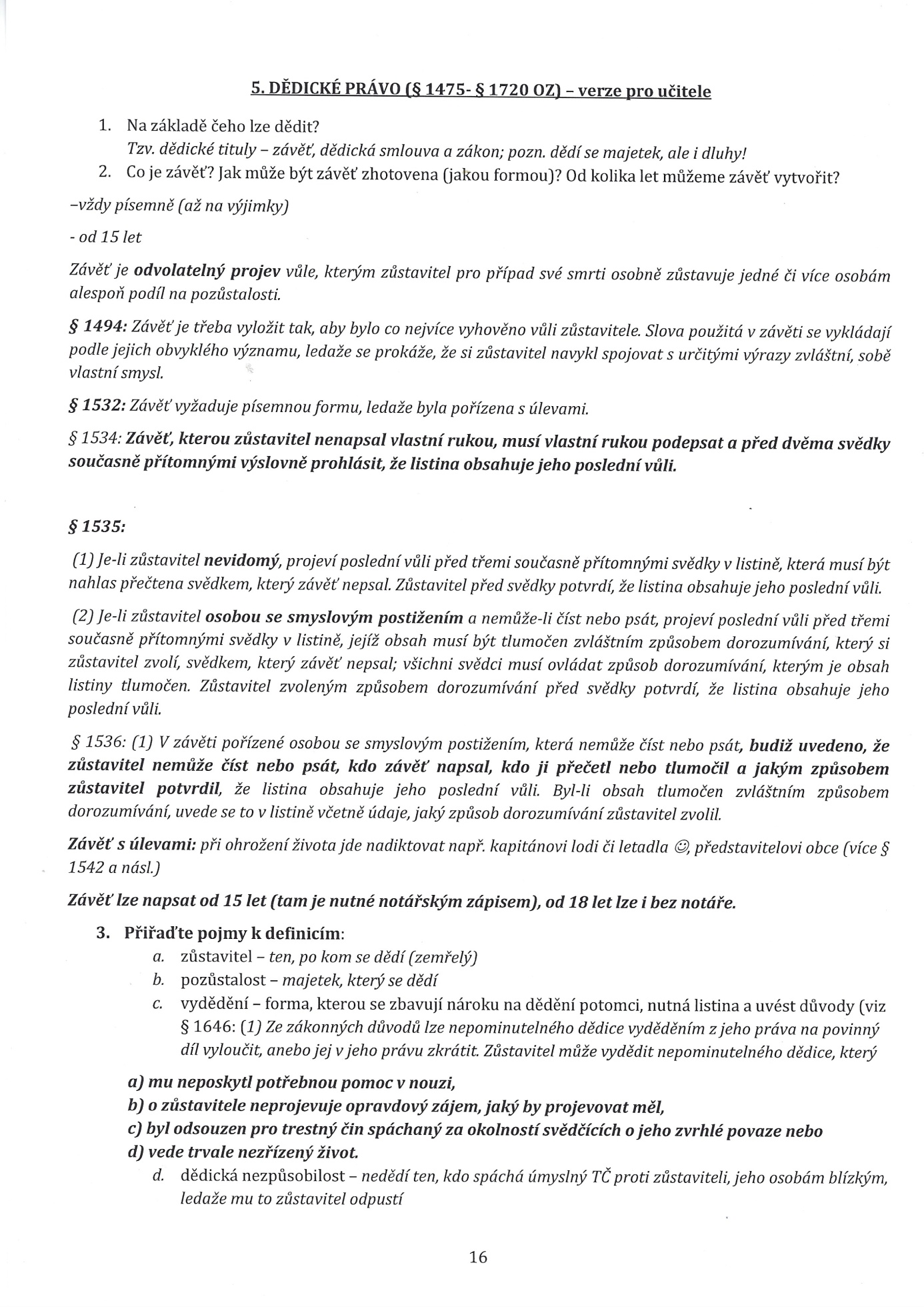 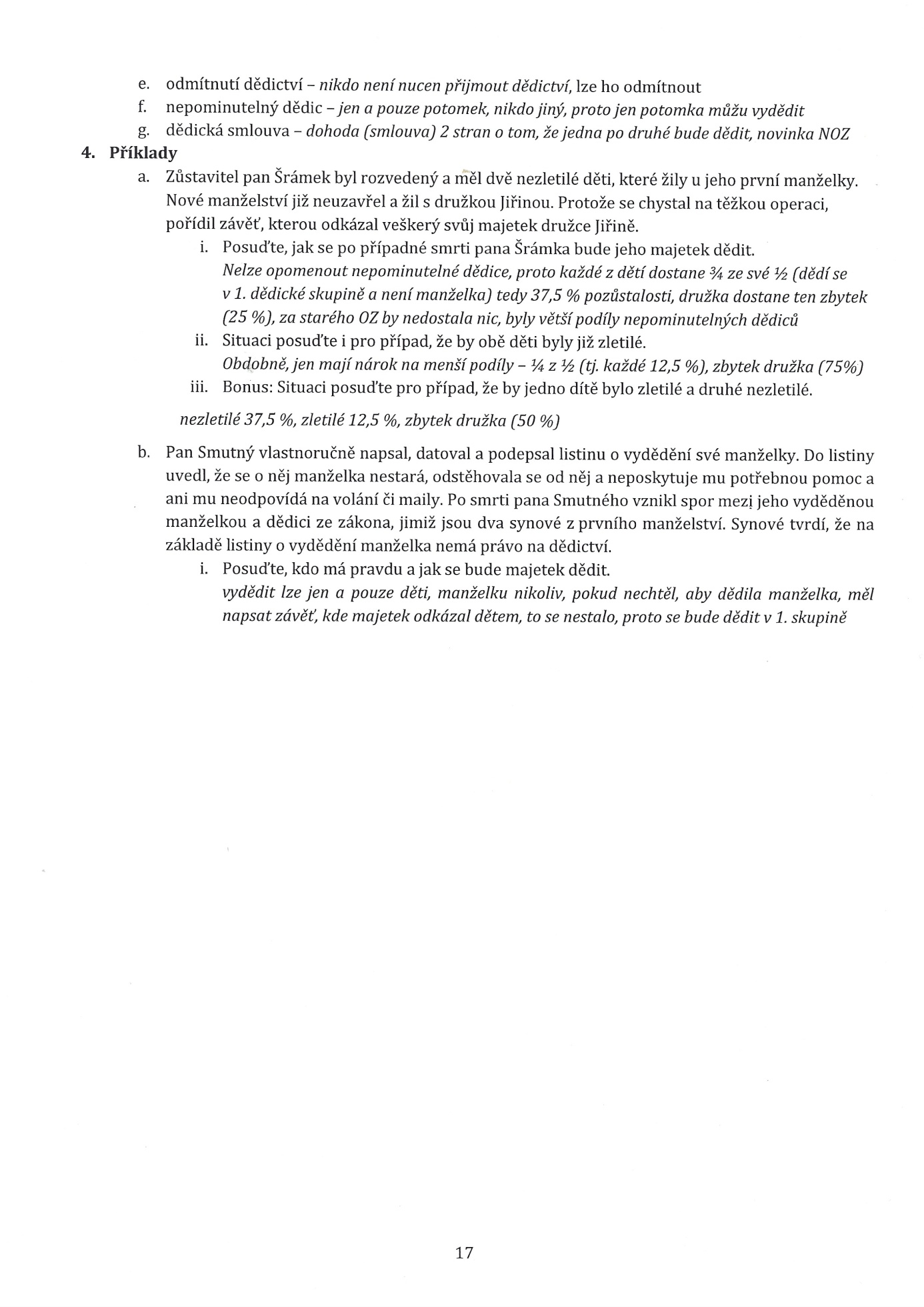 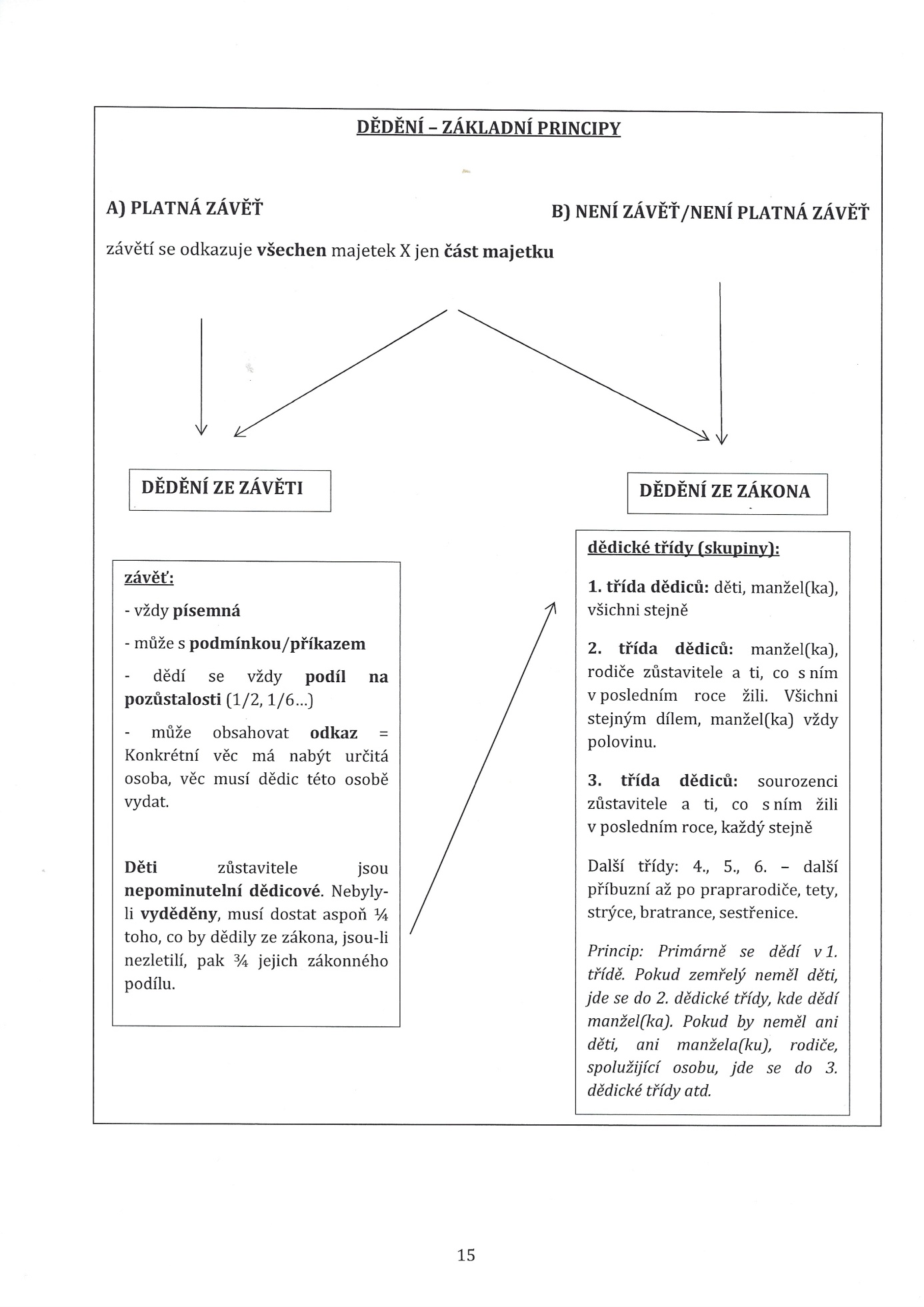 